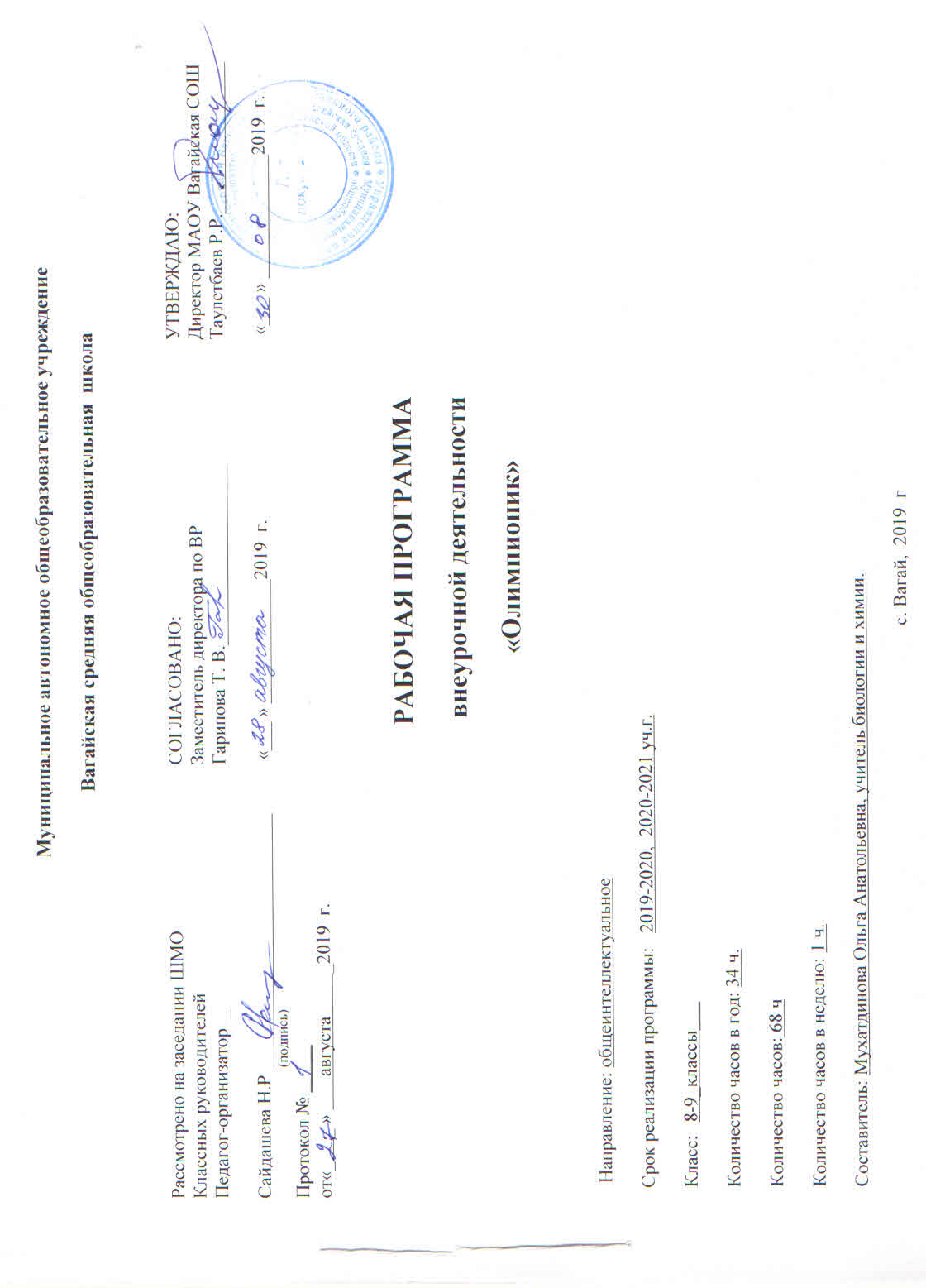 Результаты освоения курса внеурочной деятельности «Олимпионик»: В результате процесса обучения у учащихся: -сформируются знания по основным биологическим дисциплинам; -учащиеся приобретут практические навыки проведения лабораторных работ; -учащиеся приобретут навыки постоянной работы, научатся анализировать и структурировать материал, логично и креативно мыслить; -у учащихся разовьются интеллектуальные качества личности;  -у учащихся разовьются способности в научно-исследовательской деятельности; -повысится 	общекультурный 	уровень, 	гуманное 	отношение 	к окружающим; -учащиеся повысят коммуникативную культуру; -разовьют навыки межличностного общения Содержание курса внеурочной деятельности с указанием форм организации и видов деятельности.Первый год обучения.Введение. Инструктаж по технике безопасности. История и этапы Всероссийской олимпиады школьников по биологии, связь с Международной олимпиадой. Регламент олимпиады. Особенности структуры олимпиады: теоретический (тестовый) и практический туры.. (1 час)Формы деятельности: Лекция, беседа.            Виды деятельности: Работа с образцами заданий разных этапов олимпиады          2. Ботаника (10 часов) Ростовые процессы растений. Тропизмы. Фитогормоны. Особенности питания растений  (автотрофность, вторичная гетеротрофность, плотоядные растения).  Особенности строения растительной клетки (целлюлозная оболочка, пластиды, вакуоль). Пигменты. Лаб. работа 1. Правила работы с оптическими приборами. Лаб. работа 2. Строение растительной клетки.            	Растительные ткани. Внутреннее строение вегетативных органов цветковых.  Лаб.работа 	3. 	Растительные ткани 	(меристематические, эпидермальные) Лаб. работа 4. Растительные ткани     (механические, проводящие, основные)Органы спороношения высших споровых. Жизненные циклы мхов и папоротников.  Генеративные органы семенных растений. Жизненный цикл хвойных. Строение цветка. Двойное оплодотворение. Жизненный цикл покрытосеменных.  Лаб. работа 5. Строение цветка, составление формулы цветка.  Лаб. работа. 6. Определение цветковых растений. Основы альгологии. Основы микологии.   Формы деятельности: Лекция, беседа, лабораторные работы, самостоятельная работа.            Виды деятельности: Работа с микроскопом, изготовление микропрепаратов, работа в интернете, выполнение тестов.3. Зоология (13 часов)История и становление систематики. Характеристика простейших. Клетка простейших – особая структура жизни.  Лаб. работа 1.  Разнообразие простейших.  Характеристика и классификация кишечнополостных. Разнообразие моллюсков Характеристика червей. Жизненные циклы паразитических червей. Разнообразие членистоногих.  Лаб. работа 2. Внутреннее строение рака.  Лаб. работа 3. Внутреннее строение насекомых. Лаб. работа 4. Разнообразие насекомых. Метаморфозы насекомых. Общая характеристика хордовых, бесчелюстных. Характеристика и систематика рыб, земноводных.   Лаб. работа 5. Внутреннее строение рыб. Лаб. работа 6. Внутреннее строение земноводных. Характеристика и систематика пресмыкающихся, птиц, млекопитающих. Лаб. работа 7. Определение птиц. Лаб. работа 8. Определение млекопитающих по черепам.Эволюция покровов и скелета. Эволюция почек. Сравнительная анатомия нервной системы.  Эволюция пищеварительной, кровеносной и дыхательной систем.  Формы деятельности: Лекция, беседа, самостоятельная работа, лабораторная работа.            Виды деятельности: Работа с микроскопом, муляжами, рисунками, таблицами.4. Анатомия и физиология человека (9 часов)Гистология - наука о тканях. Характеристика основных тканей животных и человека. Лаб. работа 1. Основные типы тканей (нервная, мышечные, эпителиальные, соединительные  - костная, хрящевая, кровь).  Физиология пищеварительной системы. Физиологическое действие ферментов. Выделительная система. Дыхательная система. Лаб. работа 2. Функциональные пробы оценки внешнего дыхания (Штанге, Генчи). Определение жизненной емкости легких. Кровеносная система. Гематология. Иммунология. Основные типы иммунитета. Механизмы свертывания крови. Лаб. работа 3. Подсчет ЧСС. Измерение АД. Определение вегетативного тонуса (ортостатическая проба). Проба Руфье. Эндокринная система (ЭС). Строение и функции желез ЭС. Физиологическое действие гормонов.  Строение и функции нервной системы. Вегетативная нервная система. Рефлексы. Стресс. Лаб. работа 4. Исследование рефлексов спинного мозга. Исследование ведущего типа памяти в процессе запоминания (4 субтеста). Оценка эмоционального состояния по тесту М. Люшера.  Теппинг-тест.Высшая нервная деятельность. Типы высшей нервной деятельности человека. Темперамент. 5. Итоговое тестирование (1 час)Формы деятельности: Лекция, беседа, практические работы, лабораторные работы, самостоятельная работа            Виды деятельности: Работа с таблицами, рисунками, решение тестов, поиск информации в интернете, работа с дополнительной литературой.Второй год обучения.1. Биология клетки. (9 часов)Этапы создания клеточной теории. Основные приборы и методы цитологии. Основные положения клеточной теории.  Прокариотические и эукариотические клетки. Строение клетки бактерий. Типы организации клетки бактерий. Гиганты и карлики. Клеточная стенка бактерий. Биосинтез муреина. Микоплазмы. Клеточная мембрана. Строение и функционирование жгутика. Типы расположения жгутиков.  Упаковка генетического материала бактерий. Нуклеоид. Внутриклеточные структуры бактериальной клетки. Систематика бактерий. Археи – основные особенности. Открытие архей. Образ жизни. Строение мембран. Аппарат транскрипции. Структура генов архей.  Строение ядра. Ядрышко. Хроматин. Хромосомы. Хроматиды.   Лаб. работа 1. Хромосомы в слюнных железах личинки. Типы деления клеток. Митоз. Мейоз. Гаметогенез.  Лаб. работа 2. Митоз в клетках корешка лука Хлоропласты. Строение и функции. Симбиогенез. Фотосинтез. Цикл Кальвина. Электронно-транспортная цепь.  Митохондрии. Строение и функции. Дыхание, цикл Кребса.  Строение мембраны. Надмембранные структуры. Белки мембран. Белки канала и переносчики. Система транспорта. Нервный импульс.  Системы мембранного транспорта. Аппарат Гольджи. Эндоплазматическая сеть. Внутри- и внеклеточные механизмы передачи сигнала. Цитоскелет. Микротрубочки. Актиновые филаменты. Механизм мышечного сокращения. Промежуточные филаменты. Лаб. работа 3. Основные органоиды клетки. Формы деятельности: Лекция, беседа, самостоятельная работа, лабораторные работы, самостоятельная работа.            Виды деятельности: Работа с образцами заданий разных этапов олимпиады2. Молекулярная генетика.  (9 часов)История и проблемы классической генетики. Законы Менделя.     Наследственность и изменчивость. ДНК – носитель наследственной информации. Ключевые эксперименты (Эвери, Херши и Чейз, Мезелсон и Сталь, Уотсон и Крик). Прокариоты и эукариоты.  Модели вилки репликации. Проблема теломеров. Разные варианты репликации у вирусов. Функции гена. Один ген – один фермент. Структура гена. Лактозный оперон. Гены бактерий. Оперонное строение. Гены эукариот: три полимеразы – три класса генов. Транскрипция.  Процессинг РНГ. Сплайсинг и другие этапы процессинга.  Трансляция РНК. Рибосомы, белковые факторы.  тРНК прокариот и эукариот: сходства и различия.  Методы молекулярной генетики.   Лаб. работа 1-3. Решение генетических задач. Формы деятельности: Лекция, беседа.            Виды деятельности: Решение задач, работа с дополнительными источниками.3. Эмбриология.   (3 часа)История эмбриологии. Анализ концепций. Преформисты и эпигенетики.  Классическая эмбриология. Этапы эмбриогенеза. Бластула.  Виды гаструляции и специфика мезодермы. Целом.  Модельные объекты биологии развития. Онтогенез как реализация генетических программ развития, оперирующих сложными сигнальными каскадами. Разбор тестов олимпиад предыдущих лет. Формы деятельности: Лекция, беседа, самостоятельная работа.            Виды деятельности: Работа с литературой, поиск информации в интернете.4. Эволюция (5 часов)  Химическая эволюция и происхождение жизни. Основные теории возникновения жизни на Земле. Предпосылки и этапы возникновения жизни. Эволюция протобионтов. Биологическая эволюция. Основные положения теоретической биологии. Биологический вид. Видообразование.  Закономерности макроэволюции. Основные формы филогенеза. Главные направления эволюционного процесса. Соотношение онто- и филогенеза.  Антропосоциогенез. Современные теории происхождения человека.  Лаб. работа 1-2. Решение задач.  Формы деятельности: Лекция, беседа, самостоятельная работа.            Виды деятельности: решение задач, работа с таблицами, рисунками.          5. Экология. (7 часов)История формирования экологии как науки. Основные разделы экологии. Аутэкология. Классификация экологических факторов. Характеристика основных сред обитания и экологических факторов (температуры, влажности, освещенности, свойств почвы и т. д.). Экологические группы растений по отношению к освещенности, влажности, трофности, кислотности и засоленности почв. Жизненные формы растений.  Лаб. работа 1. Адаптации водных растений. Демэкология. Популяционная структура вида. Структура популяции (половая, возрастная, пространственная, этологическая, генетическая). Динамика популяций. (кривые выживания, колебания численности, экологические стратегии, регуляция численности и т.д.). Гомеостаз популяций. Типы взаимоотношений. Синэкология (биогеоценология). Биоценоз, биогеоценоз, экосистема – соотношение понятий. Структура сообщества (пространственная, трофическая). Динамика сообществ. Биологическая продуктивность.  Лаб. работа 2. Решение экологических задач.  6.  Итоговое тестирование по всему курсу. Тематическое планирование с указанием количества часов, отводимых на освоение каждой темыПриложение  № 1Календарно-тематическое планирование1№/пТема Количество часов.№/пТема теория практика всего 1 год обучения  1 Введение. Инструктаж по технике безопасности  112 Ботаника  46 10 3 Зоология  5 8134 Анатомия и физиология человека  5 49 5Итоговое тестирование  1 1Всего часов за 1-й год342 год обучения 1 Биология клетки. Инструктаж по технике безопасности  6392Молекулярная генетика 6 39 3 Эмбриология 3 3 4 Эволюция  3 255 Экология  5 276Итоговое тестирование   1 1 Всего часов за 2-й год34 Всего часов 68№\ппТема занятияСодержаниеВиды деятельностиДатаПервый год обученияПервый год обученияПервый год обученияПервый год обученияПервый год обучения1. Введение. Инструктаж по технике безопасности. (1 час)1. Введение. Инструктаж по технике безопасности. (1 час)1. Введение. Инструктаж по технике безопасности. (1 час)1. Введение. Инструктаж по технике безопасности. (1 час)1. Введение. Инструктаж по технике безопасности. (1 час)1Введение. Инструктаж по технике безопасности.История и этапы Всероссийской олимпиады школьников по биологии, связь с Международной олимпиадой. Регламент олимпиады. Особенности структуры олимпиады: теоретический (тестовый) и практический туры.Работа с образцами заданий разных этапов олимпиады.1 н2. Ботаника (10 часов)2. Ботаника (10 часов)2. Ботаника (10 часов)2. Ботаника (10 часов)2. Ботаника (10 часов)2Особенности строения и физиологии растительной клетки.Ростовые процессы растений. Тропизмы. Фитогормоны. Особенности питания растений  (автотрофность, вторичная гетеротрофность, плотоядные растения).  Особенности строения растительной клетки (целлюлозная оболочка, пластиды, вакуоль). Пигменты. Поиск информации в интернете, работа с тестами.2 н3Лаб. работа 1. Правила работы с оптическими приборами.Строение светового микроскопа,  Правила работы с оптическими приборами. Особенности строения растительной клетки.Работа с микроскопом, приготовление микропрепаратов.3 н4Лаб. работа 2. Строение растительной клетки.  Строение светового микроскопа,  Правила работы с оптическими приборами. Особенности строения растительной клетки.Работа с микроскопом, приготовление микропрепаратов.4 н5	Растительные ткани. Внутреннее строение вегетативных органов цветковых.  5 н6Лаб.работа 3. Растительные ткани (меристематические, эпидермальные)Характеристика основных видов растительных тканей.Работа с микроскопом, приготовление микропрепаратов. Зарисовка.6 н7Лаб. работа 4. Растительные ткани     (механические, проводящие, основные)Характеристика основных видов растительных тканей.Работа с микроскопом, приготовление микропрепаратов. Зарисовка.7 н8Споровые растения и грибы.Органы спороношения высших споровых. Жизненные циклы мхов и папоротников.  Основы альгологии. Основы микологии.  Поиск информации в интернете, работа с тестами, дополнительными источниками.8 н9 Лаб. работа 5. Строение цветка, составление формулы цветка.  Генеративные органы семенных растений.Работа с муляжами, таблицами, рисунками. Зарисовка9 н10Лаб. работа. 6. Определение цветковых растений.Генеративные органы семенных растений.Работа с таблицами, рисунками.10 н11Органы размножения голосеменных и покрытосеменных растений. Оплодотворение.Генеративные органы семенных растений. Жизненный цикл хвойных. Строение цветка. Двойное оплодотворение. Жизненный цикл покрытосеменныхПоиск информации в интернете, работа с тестами, дополнительными источниками.11 н3. Зоология (13 часов)3. Зоология (13 часов)3. Зоология (13 часов)3. Зоология (13 часов)3. Зоология (13 часов)12Простейшие.История и становление систематики. Характеристика простейших. Клетка простейших – особая структура жизни.  Поиск информации в интернете, работа с тестами, дополнительными источниками.12 н13Лаб. работа 1.  Разнообразие простейших.  Работа с микроскопом, приготовление микропрепаратов.13 н14Кишечнополостные и моллюскиХарактеристика и классификация кишечнополостных. Разнообразие моллюсков Поиск информации в интернете, работа с тестами, дополнительными источниками.14 н15ЧервиХарактеристика червей. Жизненные циклы паразитических червей. Поиск информации в интернете, работа с тестами, дополнительными источниками. Обсуждение материала.15 н16Лаб. работа 2. Внутреннее строение рака.  Разнообразие членистоногих.  Работа с влажными препаратами, таблицами, рисунками.16 н17Лаб. работа 3. Внутреннее строение насекомых.Работа с влажными препаратами, таблицами, рисунками.17 н18Лаб. работа 4. Разнообразие насекомых. Метаморфозы насекомых. Работа с влажными препаратами, таблицами, рисунками.18 н19Лаб. работа 5. Внутреннее строение рыб. Общая характеристика хордовых, бесчелюстных. Характеристика и систематика рыб. Работа с влажными препаратами, таблицами, рисунками.19 н20Лаб. работа 6. Внутреннее строение земноводных.Характеристика и систематика земноводных.   Работа с влажными препаратами, таблицами, рисунками.20 н21Классы пресмыкающихся, птиц, млекопитающих.Характеристика и систематика пресмыкающихся, птиц, млекопитающих. 21 н21Лаб. работа 7. Определение птиц.Многообразие птиц, млекопитающих.Работа с таблицами, рисунками.22 н23Лаб. работа 8. Определение млекопитающих по черепам.Многообразие птиц, млекопитающих.Работа с таблицами, рисунками.23 н24Эволюция систем органов животных.Эволюция покровов и скелета. Эволюция почек. Сравнительная анатомия нервной системы.  Эволюция пищеварительной, кровеносной и дыхательной систем.  Поиск информации в интернете, работа с тестами, дополнительными источниками.24 н4. Анатомия и физиология человека (9 часов)4. Анатомия и физиология человека (9 часов)4. Анатомия и физиология человека (9 часов)4. Анатомия и физиология человека (9 часов)4. Анатомия и физиология человека (9 часов)25Лаб. работа 1. Основные типы тканей (нервная, мышечные, эпителиальные, соединительные  - костная, хрящевая, кровь).  Гистология - наука о тканях. Характеристика основных тканей животных и человека. . Работа с микроскопом, использование готовых микропрепаратов. Зарисовка.25 н26Пищеварение.Физиология пищеварительной системы. Физиологическое действие ферментов. Поиск информации в интернете, работа с тестами, дополнительными источниками.26 н27Лаб. работа 2. Функциональные пробы оценки внешнего дыхания (Штанге, Генчи). Определение жизненной емкости легких. Выделительная система. Дыхательная системаПроведение функциональной пробы, определение ЖЗЛ27 н28Внутренняя среда организма. Иммунитет.Кровеносная система. Гематология. Иммунология. Основные типы иммунитета. Механизмы свертывания крови.Поиск информации в интернете, работа с тестами, дополнительными источниками.28 н29Лаб. работа 3. Подсчет ЧСС. Измерение АД. Определение вегетативного тонуса (ортостатическая проба). Проба Руфье. Работа с тонометром, измерение артериального давления.29 н30Эндокринная системаЭндокринная система (ЭС). Строение и функции желез ЭС. Физиологическое действие гормонов.  Поиск информации в интернете, работа с тестами, дополнительными источниками.30 н31Нервная системаСтроение и функции нервной системы. Вегетативная нервная система. Рефлексы. Стресс.31 н32Лаб. работа 4. Исследование рефлексов спинного мозга. Исследование ведущего типа памяти в процессе запоминания (4 субтеста). Оценка эмоционального состояния по тесту М. Люшера.  Теппинг-тест.32 н33Высшая нервная деятельность. Типы высшей нервной деятельности человека. Темперамент. Поиск информации в интернете, работа с тестами, дополнительными источниками.33 н5. Итоговое тестирование (1 час)5. Итоговое тестирование (1 час)5. Итоговое тестирование (1 час)5. Итоговое тестирование (1 час)5. Итоговое тестирование (1 час)34Итоговое тестированиеРабота с тестами34 нВторой год обучения.Второй год обучения.Второй год обучения.Второй год обучения.Второй год обучения.1. Биология клетки. (9 часов)1. Биология клетки. (9 часов)1. Биология клетки. (9 часов)1. Биология клетки. (9 часов)1. Биология клетки. (9 часов)1Основы цитологииЭтапы создания клеточной теории. Основные приборы и методы цитологии. Основные положения клеточной теории.  Поиск информации в интернете, работа с тестами, дополнительными источниками.1 н2Типы клеток. Прокариоты.Прокариотические и эукариотические клетки. Строение клетки бактерий. Типы организации клетки бактерий. Гиганты и карлики. Клеточная стенка бактерий. Биосинтез муреина. Микоплазмы. Клеточная мембрана. Строение и функционирование жгутика. Типы расположения жгутиков.  Поиск информации в интернете, работа с тестами, дополнительными источниками.2 н3Лаб. работа 1. Хромосомы в слюнных железах личинки. Строение ядра. Ядрышко. Хроматин. Хромосомы. Хроматиды.   Работа с микроскопом, приготовление микропрепаратов. Зарисовка.3 н4Строение и систематика прокариотУпаковка генетического материала бактерий. Нуклеоид. Внутриклеточные структуры бактериальной клетки. Систематика бактерий. Археи – основные особенности. Открытие архей. Образ жизни. Строение мембран. Аппарат транскрипции. Структура генов архей.  Поиск информации в интернете, работа с тестами, дополнительными источниками.4 н5Лаб. работа 2. Митоз в клетках корешка лукаТипы деления клеток. Митоз. Мейоз. Гаметогенез.  Работа с микроскопом, приготовление микропрепаратов. Зарисовка.5 н6Мембрана клетки.Строение мембраны. Надмембранные структуры. Белки мембран. Белки канала и переносчики. Система транспорта. Нервный импульс.  Поиск информации в интернете, работа с тестами, дополнительными источниками.6 н7-8Мембранные структуры клетки.Хлоропласты. Строение и функции. Симбиогенез. Фотосинтез. Цикл Кальвина. Электронно-транспортная цепь.  Митохондрии. Строение и функции. Дыхание, цикл Кребса.  Системы мембранного транспорта. Аппарат Гольджи. Эндоплазматическая сеть. Внутри- и внеклеточные механизмы передачи сигнала. Цитоскелет. Микротрубочки. Актиновые филаменты. Механизм мышечного сокращения. Промежуточные филаменты.Поиск информации в интернете, работа с тестами, дополнительными источниками.7-8 н9Лаб. работа 3. Основные органоиды клетки.Хлоропласты. Строение и функции. Митохондрии. Строение и функции. Аппарат Гольджи. Эндоплазматическая сеть.Работа с микроскопом, приготовление микропрепаратов. Зарисовка.9 н2. Молекулярная генетика.  (9 часов)2. Молекулярная генетика.  (9 часов)2. Молекулярная генетика.  (9 часов)2. Молекулярная генетика.  (9 часов)2. Молекулярная генетика.  (9 часов)10Основы генетики.История и проблемы классической генетики. Законы Менделя.     Наследственность и изменчивость. .  Поиск информации в интернете, работа с тестами, дополнительными источниками.10 н11ДНКДНК – носитель наследственной информации. Ключевые эксперименты (Эвери, Херши и Чейз, Мезелсон и Сталь, Уотсон и Крик). Прокариоты и эукариотыПоиск информации в интернете, работа с тестами, дополнительными источниками.11 н12РепликацияМодели вилки репликации. Проблема теломеров. Разные варианты репликации у вирусов. Поиск информации в интернете, работа с тестами, дополнительными источниками.12 н13Строение генаФункции гена. Один ген – один фермент. Структура гена. Лактозный оперон. Гены бактерий. Оперонное строение. Гены эукариот: три полимеразы – три класса генов. Транскрипция.  Поиск информации в интернете, работа с тестами, дополнительными источниками.13 н14ПроцессингПроцессинг РНГ. Сплайсинг и другие этапы процессинга.  Поиск информации в интернете, работа с тестами, дополнительными источниками.14 н15Виды РНКТрансляция РНК. Рибосомы, белковые факторы.  тРНК прокариот и эукариот: сходства и различия.  Методы молекулярной генетики.   Поиск информации в интернете, работа с тестами, дополнительными источниками.15 н16, 17, 18.Лаб. работа 1-3. Решение генетических задач. 16-18 н3. Эмбриология.   (3 часа)3. Эмбриология.   (3 часа)3. Эмбриология.   (3 часа)3. Эмбриология.   (3 часа)3. Эмбриология.   (3 часа)19Основы эмбриологииИстория эмбриологии. Анализ концепций. Преформисты и эпигенетики.  Разбор тестов олимпиад предыдущих лет.Поиск информации в интернете, работа с тестами, дополнительными источниками.19 н20Этапы эмбриогенезаКлассическая эмбриология. Этапы эмбриогенеза. Бластула.  Виды гаструляции и специфика мезодермы. Целом.  Поиск информации в интернете, работа с тестами, дополнительными источниками.20 н21ОнтогенезМодельные объекты биологии развития. Онтогенез как реализация генетических программ развития, оперирующих сложными сигнальными каскадами. Поиск информации в интернете, работа с тестами, дополнительными источниками.21 н4. Эволюция (5 часов)4. Эволюция (5 часов)4. Эволюция (5 часов)4. Эволюция (5 часов)4. Эволюция (5 часов)22Возникновение жизни на ЗемлеХимическая эволюция и происхождение жизни. Основные теории возникновения жизни на Земле. Предпосылки и этапы возникновения жизни. Эволюция протобионтов. Поиск информации в интернете, работа с тестами, дополнительными источниками.22 н23Биологическая эволюцияБиологическая эволюция. Основные положения теоретической биологии. Биологический вид. Видообразование.  Поиск информации в интернете, работа с тестами, дополнительными источниками.23 н24Главные направления эволюцииЗакономерности макроэволюции. Основные формы филогенеза. Главные направления эволюционного процесса. Соотношение онто- и филогенеза.  Поиск информации в интернете, работа с тестами, дополнительными источниками.24 н25Происхождение человекаАнтропосоциогенез. Современные теории происхождения человека.  Поиск информации в интернете, работа с тестами, дополнительными источниками.25 н26Лаб. работа 1-2. Решение задач26 н5. Экология. (7 часов)5. Экология. (7 часов)5. Экология. (7 часов)5. Экология. (7 часов)5. Экология. (7 часов)27Основы экологииИстория формирования экологии как науки. Основные разделы экологии. Аутэкология. Классификация экологических факторов. Характеристика основных сред обитания и экологических факторов (температуры, влажности, освещенности, свойств почвы и т. д.). Поиск информации в интернете, работа с тестами, дополнительными источниками.27 н28.  Лаб. работа 1. Адаптации водных растений.Экологические группы растений по отношению к освещенности, влажности, трофности, кислотности и засоленности почв. Жизненные формы растений Работа с гербариями, рисунками.28 н29ДемэкологияДемэкология. Популяционная структура вида. Структура популяции (половая, возрастная, пространственная, этологическая, генетическая). Поиск информации в интернете, работа с тестами, дополнительными источниками.29 н30Динамика популяцийДинамика популяций. (кривые выживания, колебания численности, экологические стратегии, регуляция численности и т.д.). Гомеостаз популяций. Типы взаимоотношений.Поиск информации в интернете, работа с тестами, дополнительными источниками.30 н31СинэкологияСинэкология (биогеоценология). Биоценоз, биогеоценоз, экосистема – соотношение понятий.Поиск информации в интернете, работа с тестами, дополнительными источниками.31 н32Структура сообществСтруктура сообщества (пространственная, трофическая). Динамика сообществ. Биологическая продуктивностьПоиск информации в интернете, работа с тестами, дополнительными источниками.32 н33 Лаб. работа 2. Решение экологических задач. Решение задач33 н6.  Итоговое тестирование по всему курсу. 6.  Итоговое тестирование по всему курсу. 6.  Итоговое тестирование по всему курсу. 6.  Итоговое тестирование по всему курсу. 6.  Итоговое тестирование по всему курсу. 34Итоговое тестирование по всему курсу34 н